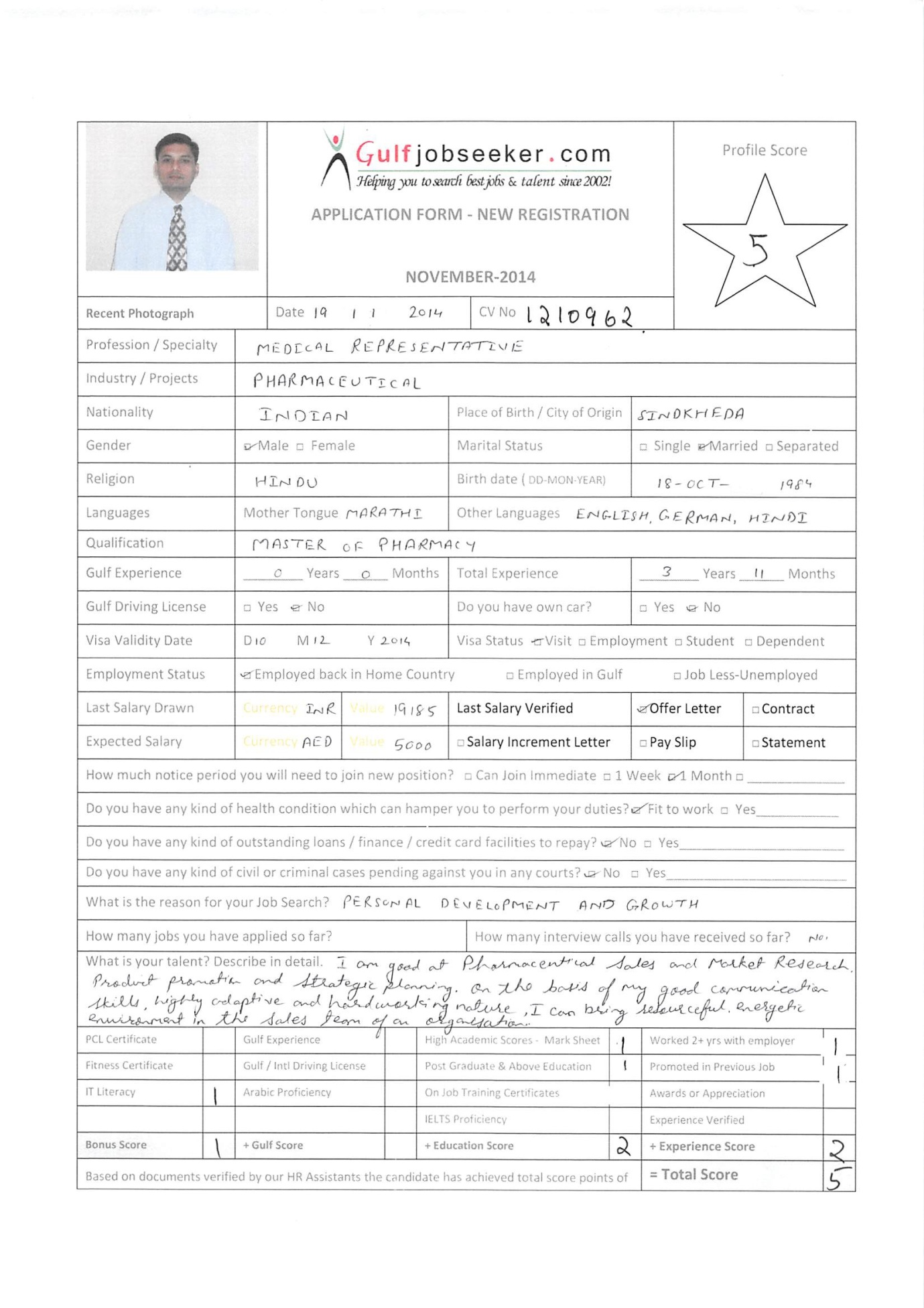 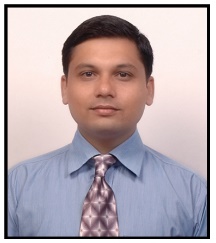   Visa Status: Visit Visa                                                                                                             Seeking challenging assignments in Pharmaceutical Sales and Marketing in UAE, where I can utilize my broad skills and expertise for organizational and professional career growthOrganized professional with around 1 year of experience in Pharmaceutical Sales with expertise in promoting Pharmaceutical products.Excellence in promoting Pharmaceutical products in Gastroenterology, Orthopedics,  Gynecology and Dentistry segmentsOrganized professional with 3 years of experience in Pharmaceutical Industry with expertise in developing and validating Bio analytical methodsKnowledge of regulatory affairsGood at MS Office (Word, Excel, Power Point, Access) and Windows based environmentConversant with English, German, Hindi, and Marathi Areas Of ExposureMarket Research and Market analysisProduct promotion and sales strategy planningNew product launchingAnalytical / Bio analytical ResearchData Analysis, Quality Assurance & Quality ControlInventory ManagementGLP ComplianceCoordinationEducation	Professional Experience				Oct’ 2008 – Jul’ 2009Trainee Professional Sales Representative - Aurangabad DivisionKey Deliverables:Handled the promotional activities of the product and met the Doctors in the field of Gastroenterology, Orthopedics, Gynecologists, Dentists, and PhysiciansVisited the Chemists and Stockiest to ensure product availabilityDeveloped strong communication network with subject leaders such as – physicians, staff members, hospital managers and pharmacists.Researched market regularly in order to keep up with competitors and their products to generate greater sales.Worked in coordination with managers in preparing strategies to promote products on the market.Maintained accurate records including date and contact information of doctors contacted for maintaining future sales.					Oct’ 2011 - PresentSenior Research Associate - Bioanalytical Section, Clinical Pharmacokinetics & Biopharmaceutics DepartmentKey Deliverables:Performing research on literature Involved in processing and analyzing biological samples for drug / metabolite concentrationEnsuring all activities are performed as per in house SOPs and  GLP Facilitating the Senior Analyst and Group Leader in data analysis and compliance of reportsResponsible for developing and validating Bioanalytical methodsHandling, receipt, transfer, storage and disposal of biological matrixRaising indent for purchase and oversee storage for Bio analytical lab inventory                         Instruments Handled:LC-MS/MS: Thermo Finnigan TSQ Quantum, TSQ Quantum Ultra, TSQ Quantum Discovery MAX [System Software: LC Quan 2.5.6, LC Quan 2.8]LC-MS/MS:AB Sciex Triple Quadrapole API-3000, API-4000, API-5500 [System Software: Analyst 1.4.1, 1.4.2and 1.6.2]Projects Handled during M. PharmacyMajor Project:Title: 			Method Development and Validation of Related Substances of Compound-A by HPLCOrganization: 		Wockhardt Research Centre, AurangabadFunctional Area: 	Analytical Research & DevelopmentDuration:		June 2010 – Jan’ 2011Role: 			Project TraineeInstruments Handled:HPLC Waters 2695 Separation module with 2996 PDA detector(Software: Empower-2)UV  Spectrophotometer (Perkin Elmer)FTIR (Perkin Elmer)Polarimeter (Jasco)Chemical analysis (LOD, ROI, Heavy metals testing)Moisture Content (Mettler Toledo)Minor Project:Title: 			Effect of Various Starches on Tablet PropertiesFunctional Area: 	Quality AssuranceDuration: 		Feb’ 2011 - May 2011Instruments Handled:Weighing Balance(Mettler Toledo)Compression Machine(Karnavati)Hardness Tester(Monsanto)Friability Tester(Roche)Vernier Caliper Scale(Mitutoyo)Dissolution Test Apparatus(Electrolab (USP-Ι, II))UV Spectrophotometer (Perkin Elmer)PublicationsPoster presented on Rapid Cleaning Validation Method for Colored Formulation Ingredients by Visible Residue Method in Academic Laboratory at 58th IPC, Dec.2006, MumbaiPoster presented on Utility of HPTLC in Analysis of Herbal Oils at National Conference on Polyherbal Formulations : Perspectives and Challenges, Nov.2009, Loni (Dist. Ahmednagar)PERSONAL DETAILS  Date of Birth: 18th October 1984Marital Status: MarriedNationality: IndianMaster of Pharmacy (Pharmaceutical Chemistry) from NMIMS University with 3.23/4.00 (CGPA) 2011Bachelor of Pharmacy from Dr. Babasaheb Ambedkar Marathwada University with 62.74%2008Diploma in Pharmacy from Maharashtra State Board of Technical Education with 74.66%2005H.S.C. from Maharashtra State Board with 63.17%2002S.S.C. from Maharashtra State Board with 72.80%2000